Planning Committee Report – November 2023Current ConsultationsCurrent Tree ConsultationsDecisions Issued Since Last Tysoe Parish Council MeetingPrevious Consultations, still Pending ConsiderationApplication NumberAddressDetailsConsultation Expiry 23/02679/FULDinsdale Cottage Baldwins Lane Upper Tysoe Warwick CV35 0TXConstruction of a new vehicular entrance to dwelling house 08/11/2023This proposal entails the creation of a vehicular of access through an existing stone boundary wall. 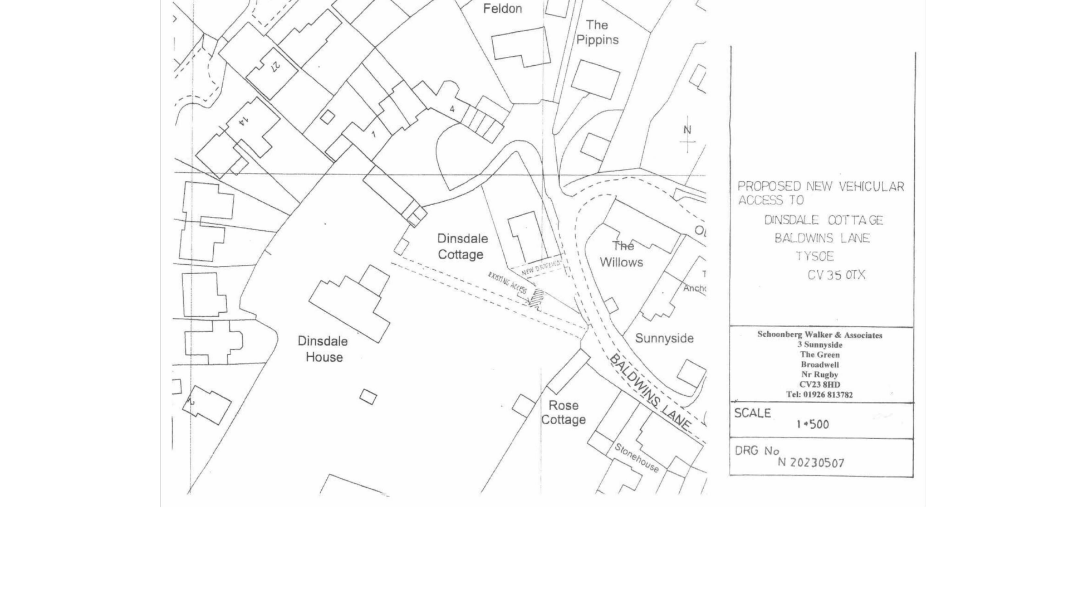 Recommendation – No objection, subject to the following conditionsi) Any highway conditions as proposed by WCC Highways Departmentii) A turning area be created within the site to enable vehicles to enter and leave the site in a forward direction.iii) The two sides of the opening to be created through the existing stone wall shall be constructed in matching stonework.This proposal entails the creation of a vehicular of access through an existing stone boundary wall. Recommendation – No objection, subject to the following conditionsi) Any highway conditions as proposed by WCC Highways Departmentii) A turning area be created within the site to enable vehicles to enter and leave the site in a forward direction.iii) The two sides of the opening to be created through the existing stone wall shall be constructed in matching stonework.This proposal entails the creation of a vehicular of access through an existing stone boundary wall. Recommendation – No objection, subject to the following conditionsi) Any highway conditions as proposed by WCC Highways Departmentii) A turning area be created within the site to enable vehicles to enter and leave the site in a forward direction.iii) The two sides of the opening to be created through the existing stone wall shall be constructed in matching stonework.This proposal entails the creation of a vehicular of access through an existing stone boundary wall. Recommendation – No objection, subject to the following conditionsi) Any highway conditions as proposed by WCC Highways Departmentii) A turning area be created within the site to enable vehicles to enter and leave the site in a forward direction.iii) The two sides of the opening to be created through the existing stone wall shall be constructed in matching stonework.Make no representation.Object Date Decision madeSupport the application. No Objection Who will represent the PC at committee?Application NumberAddressAddressAddressAddressAddressDetailsDetailsConsultation Expiry 23/02010/FULTysoe Vale Farm, Bungalow At Tysoe Road Lower Tysoe Warwickshire CV35 0DYTysoe Vale Farm, Bungalow At Tysoe Road Lower Tysoe Warwickshire CV35 0DYTysoe Vale Farm, Bungalow At Tysoe Road Lower Tysoe Warwickshire CV35 0DYTysoe Vale Farm, Bungalow At Tysoe Road Lower Tysoe Warwickshire CV35 0DYTysoe Vale Farm, Bungalow At Tysoe Road Lower Tysoe Warwickshire CV35 0DYProposed demolition of stable block and erection of replacement building containing three garages and stores for domestic use in association with 3 existing dwellings Tysoe Vale Farmhouse, Barn, and Bungalow at Tysoe Vale Farm Proposed demolition of stable block and erection of replacement building containing three garages and stores for domestic use in association with 3 existing dwellings Tysoe Vale Farmhouse, Barn, and Bungalow at Tysoe Vale Farm 08/11/2023The application proposes the replacement of an existing single storey stable block, approximately 4m wide by 20m long (formerly a poultry shed), constructed of timber-clad blockwork with an asbestos sheet roof. The new building will create space for three cars with additional covered area (all within the existing footprint), being constructed in materials to match existing adjoining buildings ie walls in brickwork, with green sheet steel rear wall to match materials in the newly built agricultural building in the adjoining field, the roof being tile in interlocking ‘plain tile’, again, to match adjoining buildings.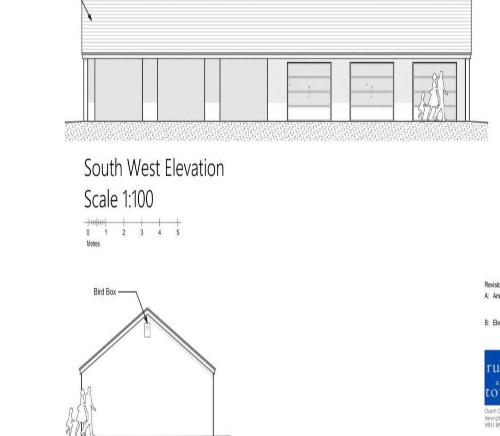 Recommendation - No objection subject to the following conditionsi)  Samples of materials being submitted for approval of the LPAii)  A landscaping/tree planting scheme.The application proposes the replacement of an existing single storey stable block, approximately 4m wide by 20m long (formerly a poultry shed), constructed of timber-clad blockwork with an asbestos sheet roof. The new building will create space for three cars with additional covered area (all within the existing footprint), being constructed in materials to match existing adjoining buildings ie walls in brickwork, with green sheet steel rear wall to match materials in the newly built agricultural building in the adjoining field, the roof being tile in interlocking ‘plain tile’, again, to match adjoining buildings.Recommendation - No objection subject to the following conditionsi)  Samples of materials being submitted for approval of the LPAii)  A landscaping/tree planting scheme.The application proposes the replacement of an existing single storey stable block, approximately 4m wide by 20m long (formerly a poultry shed), constructed of timber-clad blockwork with an asbestos sheet roof. The new building will create space for three cars with additional covered area (all within the existing footprint), being constructed in materials to match existing adjoining buildings ie walls in brickwork, with green sheet steel rear wall to match materials in the newly built agricultural building in the adjoining field, the roof being tile in interlocking ‘plain tile’, again, to match adjoining buildings.Recommendation - No objection subject to the following conditionsi)  Samples of materials being submitted for approval of the LPAii)  A landscaping/tree planting scheme.The application proposes the replacement of an existing single storey stable block, approximately 4m wide by 20m long (formerly a poultry shed), constructed of timber-clad blockwork with an asbestos sheet roof. The new building will create space for three cars with additional covered area (all within the existing footprint), being constructed in materials to match existing adjoining buildings ie walls in brickwork, with green sheet steel rear wall to match materials in the newly built agricultural building in the adjoining field, the roof being tile in interlocking ‘plain tile’, again, to match adjoining buildings.Recommendation - No objection subject to the following conditionsi)  Samples of materials being submitted for approval of the LPAii)  A landscaping/tree planting scheme.The application proposes the replacement of an existing single storey stable block, approximately 4m wide by 20m long (formerly a poultry shed), constructed of timber-clad blockwork with an asbestos sheet roof. The new building will create space for three cars with additional covered area (all within the existing footprint), being constructed in materials to match existing adjoining buildings ie walls in brickwork, with green sheet steel rear wall to match materials in the newly built agricultural building in the adjoining field, the roof being tile in interlocking ‘plain tile’, again, to match adjoining buildings.Recommendation - No objection subject to the following conditionsi)  Samples of materials being submitted for approval of the LPAii)  A landscaping/tree planting scheme.The application proposes the replacement of an existing single storey stable block, approximately 4m wide by 20m long (formerly a poultry shed), constructed of timber-clad blockwork with an asbestos sheet roof. The new building will create space for three cars with additional covered area (all within the existing footprint), being constructed in materials to match existing adjoining buildings ie walls in brickwork, with green sheet steel rear wall to match materials in the newly built agricultural building in the adjoining field, the roof being tile in interlocking ‘plain tile’, again, to match adjoining buildings.Recommendation - No objection subject to the following conditionsi)  Samples of materials being submitted for approval of the LPAii)  A landscaping/tree planting scheme.The application proposes the replacement of an existing single storey stable block, approximately 4m wide by 20m long (formerly a poultry shed), constructed of timber-clad blockwork with an asbestos sheet roof. The new building will create space for three cars with additional covered area (all within the existing footprint), being constructed in materials to match existing adjoining buildings ie walls in brickwork, with green sheet steel rear wall to match materials in the newly built agricultural building in the adjoining field, the roof being tile in interlocking ‘plain tile’, again, to match adjoining buildings.Recommendation - No objection subject to the following conditionsi)  Samples of materials being submitted for approval of the LPAii)  A landscaping/tree planting scheme.The application proposes the replacement of an existing single storey stable block, approximately 4m wide by 20m long (formerly a poultry shed), constructed of timber-clad blockwork with an asbestos sheet roof. The new building will create space for three cars with additional covered area (all within the existing footprint), being constructed in materials to match existing adjoining buildings ie walls in brickwork, with green sheet steel rear wall to match materials in the newly built agricultural building in the adjoining field, the roof being tile in interlocking ‘plain tile’, again, to match adjoining buildings.Recommendation - No objection subject to the following conditionsi)  Samples of materials being submitted for approval of the LPAii)  A landscaping/tree planting scheme.The application proposes the replacement of an existing single storey stable block, approximately 4m wide by 20m long (formerly a poultry shed), constructed of timber-clad blockwork with an asbestos sheet roof. The new building will create space for three cars with additional covered area (all within the existing footprint), being constructed in materials to match existing adjoining buildings ie walls in brickwork, with green sheet steel rear wall to match materials in the newly built agricultural building in the adjoining field, the roof being tile in interlocking ‘plain tile’, again, to match adjoining buildings.Recommendation - No objection subject to the following conditionsi)  Samples of materials being submitted for approval of the LPAii)  A landscaping/tree planting scheme.Make no representation.Make no representation.Object Date Decision madeDate Decision madeSupport the application. Support the application. No Objection Who will represent the PC at committee?Who will represent the PC at committee?Application NumberAddressAddressAddressAddressAddressDetailsDetailsConsultation Expiry 23/02823/FUL13 Poolgate Upper Tysoe Tysoe Warwickshire CV35 0TS13 Poolgate Upper Tysoe Tysoe Warwickshire CV35 0TS13 Poolgate Upper Tysoe Tysoe Warwickshire CV35 0TS13 Poolgate Upper Tysoe Tysoe Warwickshire CV35 0TS13 Poolgate Upper Tysoe Tysoe Warwickshire CV35 0TSErection of single storey side extension following demolition of garage. Erection of single storey side extension following demolition of garage. 13/11/2023The proposal entails extending an existing side extension and replacement of an existing carport - to the front to rearrange the entrance and existing kitchen and to the rear for an additional bedrooom. The extension will be built in brick with a tiled roof. 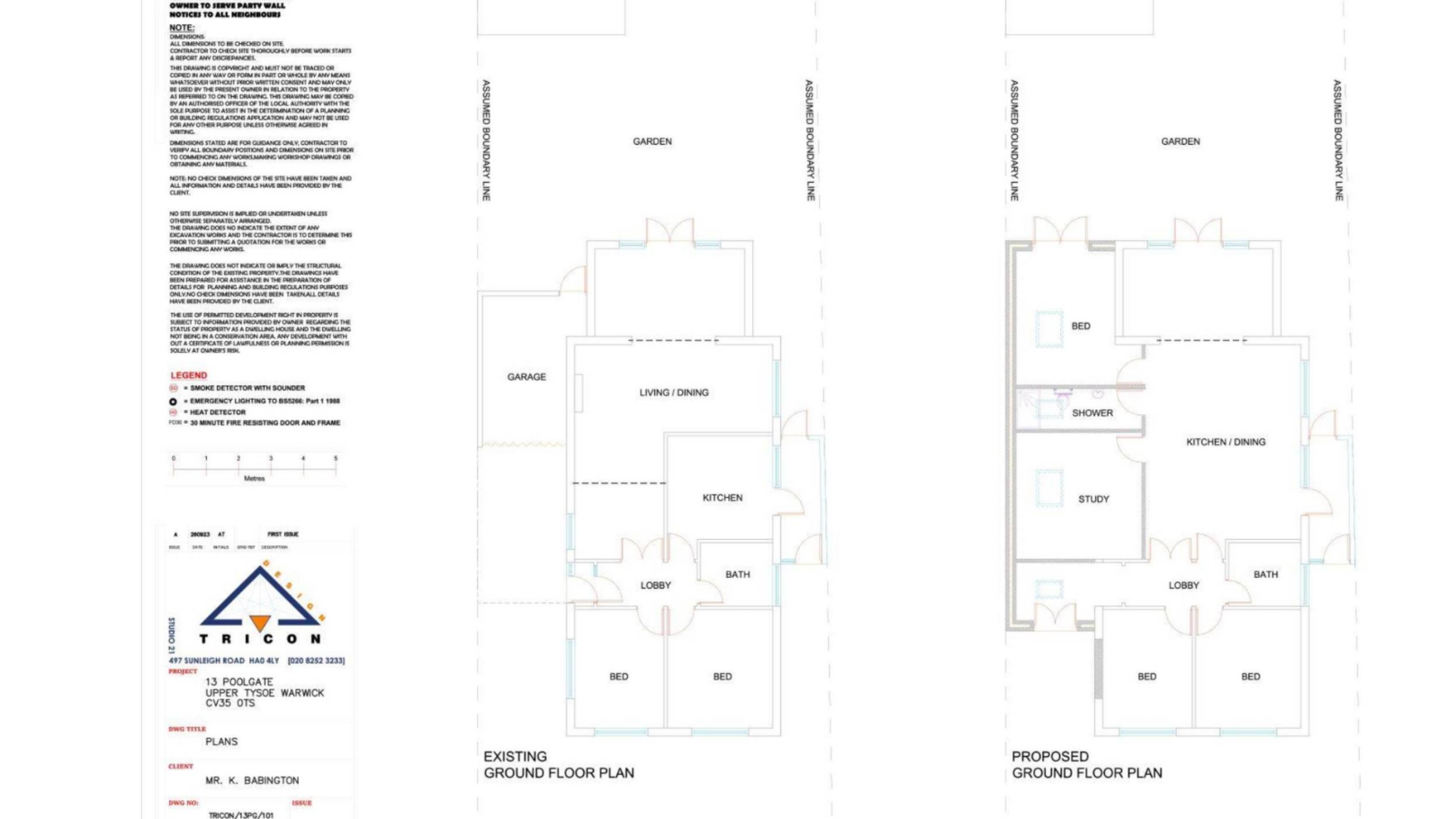 Recommendation – No Objection subject to materials matching existingThe proposal entails extending an existing side extension and replacement of an existing carport - to the front to rearrange the entrance and existing kitchen and to the rear for an additional bedrooom. The extension will be built in brick with a tiled roof. Recommendation – No Objection subject to materials matching existingThe proposal entails extending an existing side extension and replacement of an existing carport - to the front to rearrange the entrance and existing kitchen and to the rear for an additional bedrooom. The extension will be built in brick with a tiled roof. Recommendation – No Objection subject to materials matching existingThe proposal entails extending an existing side extension and replacement of an existing carport - to the front to rearrange the entrance and existing kitchen and to the rear for an additional bedrooom. The extension will be built in brick with a tiled roof. Recommendation – No Objection subject to materials matching existingThe proposal entails extending an existing side extension and replacement of an existing carport - to the front to rearrange the entrance and existing kitchen and to the rear for an additional bedrooom. The extension will be built in brick with a tiled roof. Recommendation – No Objection subject to materials matching existingThe proposal entails extending an existing side extension and replacement of an existing carport - to the front to rearrange the entrance and existing kitchen and to the rear for an additional bedrooom. The extension will be built in brick with a tiled roof. Recommendation – No Objection subject to materials matching existingThe proposal entails extending an existing side extension and replacement of an existing carport - to the front to rearrange the entrance and existing kitchen and to the rear for an additional bedrooom. The extension will be built in brick with a tiled roof. Recommendation – No Objection subject to materials matching existingThe proposal entails extending an existing side extension and replacement of an existing carport - to the front to rearrange the entrance and existing kitchen and to the rear for an additional bedrooom. The extension will be built in brick with a tiled roof. Recommendation – No Objection subject to materials matching existingThe proposal entails extending an existing side extension and replacement of an existing carport - to the front to rearrange the entrance and existing kitchen and to the rear for an additional bedrooom. The extension will be built in brick with a tiled roof. Recommendation – No Objection subject to materials matching existingMake no representation.Make no representation.Object Date Decision madeDate Decision madeSupport the application. Support the application. No Objection Who will represent the PC at committee?Who will represent the PC at committee?Application NumberAddressAddressAddressAddressAddressDetailsDetailsConsultation Expiry 23/02934/FULByeways Main Street Middle Tysoe Tysoe Warwickshire CV35 0SWByeways Main Street Middle Tysoe Tysoe Warwickshire CV35 0SWByeways Main Street Middle Tysoe Tysoe Warwickshire CV35 0SWByeways Main Street Middle Tysoe Tysoe Warwickshire CV35 0SWByeways Main Street Middle Tysoe Tysoe Warwickshire CV35 0SWErection of summer house Erection of summer house 29/11/2023 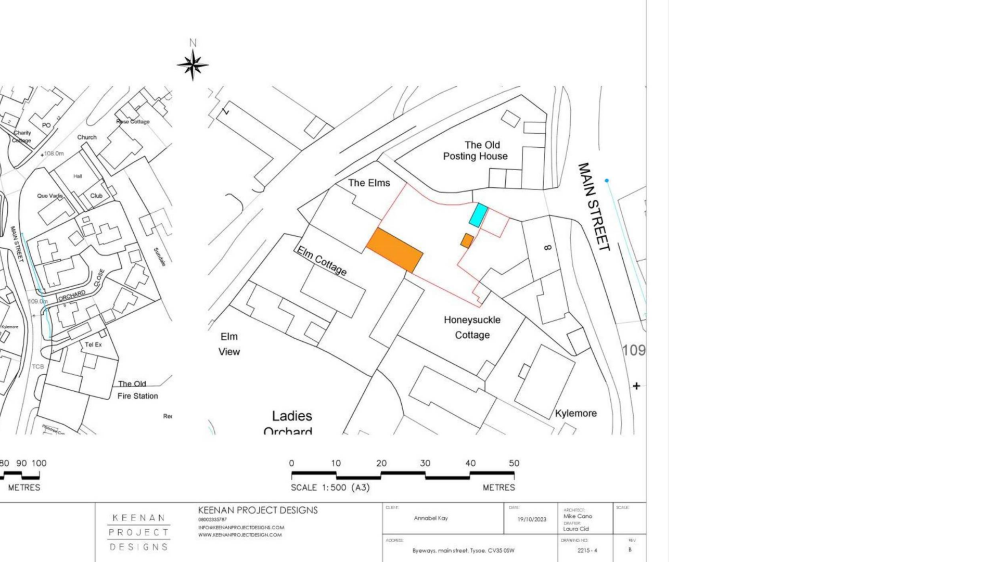 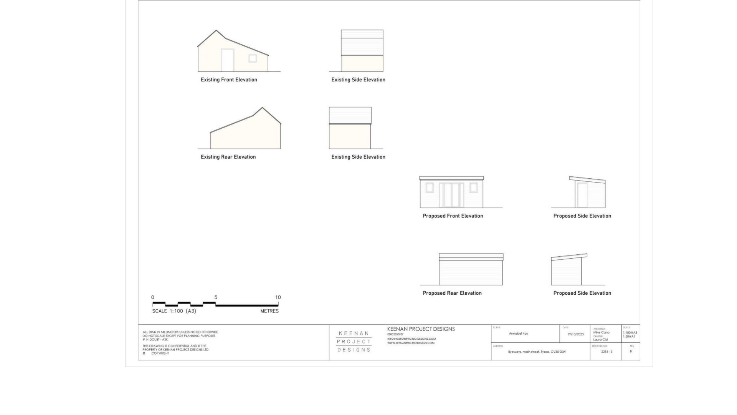 Recommendation – This application has only very recently been received.  Following an initial site visit, we request further time to consider this proposal as there are a few points needing further clarification.Recommendation – This application has only very recently been received.  Following an initial site visit, we request further time to consider this proposal as there are a few points needing further clarification.Recommendation – This application has only very recently been received.  Following an initial site visit, we request further time to consider this proposal as there are a few points needing further clarification.Recommendation – This application has only very recently been received.  Following an initial site visit, we request further time to consider this proposal as there are a few points needing further clarification.Recommendation – This application has only very recently been received.  Following an initial site visit, we request further time to consider this proposal as there are a few points needing further clarification.Recommendation – This application has only very recently been received.  Following an initial site visit, we request further time to consider this proposal as there are a few points needing further clarification.Recommendation – This application has only very recently been received.  Following an initial site visit, we request further time to consider this proposal as there are a few points needing further clarification.Recommendation – This application has only very recently been received.  Following an initial site visit, we request further time to consider this proposal as there are a few points needing further clarification.Recommendation – This application has only very recently been received.  Following an initial site visit, we request further time to consider this proposal as there are a few points needing further clarification.Make no representation.Make no representation.Object Date Decision madeDate Decision madeSupport the application. Support the application. No Objection Who will represent the PC at committee?Who will represent the PC at committee?Application NumberAddressDetailsConsultation Expiry Planning Committee Recommendation23/02800/TREEThe Cottage Peacock Lane Tysoe Warwickshire CV35 0SG-T1 yew - Crown lift up to 3.5metres removing lower epicormic growth. -T2 apple - Crown reduction by 3metres to bring it back to it's previous size and in scale. -T3 and T4 apple - Crown reduction by 2metres to bring scale back to previous size. -T5 and T6 pear - Reduction in height by 4metres, scale to be re-aligned with the rest of the garden. -T7 alder - Fell. -T8 hazel - Coppice to manage re-growth and keep away from highway. -T9 plum - 2metres off the top, in line with the rest of the orchard. 09/11/2023 No Objection23/02968/TREEHolly House 11 Smarts Lane Upper Tysoe Warwick CV35 0TTT1, T2 and T3 - hornbeam - Crown reduce to similar size and shape to approx 1.2metres to a conical form28/11/2023No ObjectionApplication NumberAddressDetailsTysoe Parish Council CommentsTarget date for Decision Decision DateDecision23/01836/FUL2 Peacock Lane Tysoe Warwickshire CV35 0SGConstruction of link detached garage and carportSupport21/09/20236/10/2023Permission with Conditions23/02281/FUL1 Templar Close, Lower Tysoe, Warwick, CV35 0GTRetrospective planning permission to regularise the removal of part hedging along the Southern boundary and erection of decking and fencingObject19/10/202309/10/2023Refusal of Planning Permission 23/02341/TREEYew Tree Cottage Main Street Middle Tysoe Tysoe Warwickshire CV35 0SFT1 and T2 - yew trees reduced in height by 1 metre this is about 1/5 of its height and then around 1/2 metre overall pruning as they are large and too big for a small front garden No Representation16/10/202310/10/2023 Tree Consent with Conditions 23/02333/FUL5 Church Farm Court Tysoe Warwickshire CV35 0TENew windows, cladding to the outside of the house and convert half the garage to give a bigger kitchen and utility Support27/10/2023 20/10/2023 Permission with conditions 23/01737/FULWestcote Stud Ltd Tysoe Road Radway Warwickshire CV35 0BSChange of use to a mixed use for a secure dog walking and equestrian land together with the addition of a field shelter and re-location of a field shelter Support, with conditions20/09/202325/10/2023Permission with conditions 23/02747/TREEIvydale Saddledon Street Tysoe Warwick CV35 0SH-T1 decorative apricot - Reduce to approximately 1.5metres. No Representation20/11/202303/11/2023 Tree Consent with ConditionsApplication NumberAddressDetailsTarget date for decision 23/01946/FULWinchcombe Farm Shenington Road Upper Tysoe Warwickshire CV35 0THChange of use of two buildings from residential Holiday Let usage to residential usage ancillary to the main building. No changes to internal or external layout or appearance04/09/202323/02177/COUNTY/SDC/23CM011Sewage Works, Back Lane, TysoeInstallation of one kiosk (motor control centre) at Sewage Treatment Works, West of Lower Tysoe, Warwickshire23/01010/FULLand North Of Somerton House Lower Tysoe Warwick CV35 0BZConstruction of single, detached, self-build dwelling04/08/202322/02935/FULLand Adjacent To Hardwick Gorse Tysoe Road Kineton WarwickConstruction of anaerobic digestion facility, comprising silage clamps, digestor tanks, lagoons, administrative buildings, landscaping and access.03/01/2023 22/01806/FUL22/01807/LBCHome Farm Lower Tysoe Warwick CV35 0BZResidential development of redundant farm buildings, including listed stable, to 3 residential dwellings11/08/202220/03658/FULLand Off Sandpits Road TysoeFull Planning application for proposed removal of existing building and proposed development of 31 new residential dwellings, new vehicular and pedestrian access, public open space, landscaping and other associated works.03/03/2022 Revised Target Date for Determination 03/03/2022 